Hellenic Republic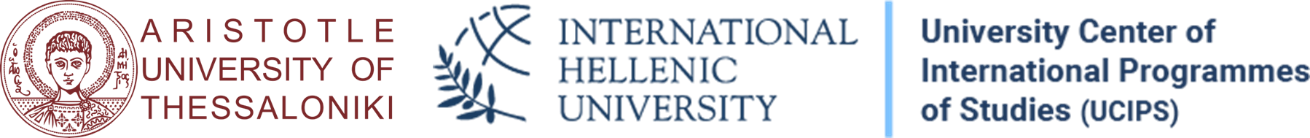 Please attach a passport size photograph hereSPECIALIST MASTERS PROGRAMMEAPPLICATION FOR EXPRESSION OF INTEREST FORM□  MSc in Digital HealthCare Technologies□  Full time  					□  Part time  PERSONAL INFORMATIONEDUCATIONAL BACKGROUNDPlease list all universities, colleges, graduate schools, or professional schools which you have attended or are now attending, starting with the most recent.EMPLOYMENT HISTORYStarting from your most recent position, please list all the full-time positions you have held since graduation, if any.PROFESSIONAL QUALIFICATIONSTitle of Qualification:								Institution:									Date of administration:							CPE/IELTS/TOEFLTest type:				 Score:		Date:				OTHER LANGUAGESIn what way do you feel you could benefit from attending an IHU Specialist Masters and what do you think your contribution to the course will be? (Please use a separate sheet if necessary.)REFERENCESPlease list below two persons who will send letters of recommendationFUNDING ARRANGEMENTSPlease give details on how you plan to fund your studies at IHU. If through a Scholarship, please state the institution providing it:How did you first hear about the IHU Master programmes?DECLARATIONI hereby certify that the above information and data are correct and complete. I declare that in the event of my admission and registration at the programme of studies I undertake to conform with the legal framework and the regulations of Aristotle University of Thessaloniki and International Hellenic University.I accept that the above data may be processed by AUTh and IHU in accordance with the Greek Law on Data Protection. I consent to the storage of this information and all data in manual and digital files. DISCLAIMER: The School reserves the right to not commence or to postpone commencement of the programme due to insufficient enrolment or other unforeseen circumstances. If a programme is cancelled or postponed, the University will refund any registration fees that have already been paid but cannot be held responsible for any other costs incurred or compensation for whatever other reason.Aristotle University of ThessalonikiDepartment of Pharmacy Thessaloniki, University Campus, 54124International Hellenic UniversityDepartment of Science and TechnologyUniversity Center of International Programmes of StudiesAdmissions Office14th km Thessaloniki – N. Moudania57001 Thermi, GreeceSurname:Surname:Surname:First name(s):First name(s):First name(s):Preferred First name:Preferred First name:M/F:Nationality:Nationality:Nationality:Country of permanent residence:Country of permanent residence:Country of permanent residence:Date of birth(dd/mm/yyyy):Country of birth:Country of birth:Street Address:Street Address:Town: Postal code:Country:Country:Contact phone No:Mobile phone No:Fax No:E-mail address:
Institution and CountryDegreeSubject AreaStart DateEnd DateGradeOrganisation / CountryDates Job title Chief responsibilitiesName, Title, Address, Tel. No, e-mailName, Title, Address, Tel. No, e-mailPersonal means   Company sponsorship    ScholarshipSignature Date